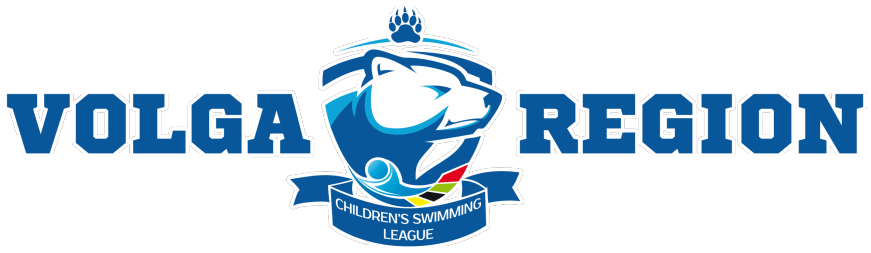 Всероссийскиесоревнования «Детской Лиги Плавания «Поволжье»Всероссийскиесоревнования «Детской Лиги Плавания «Поволжье»проводятся в целях развития и популяризации плавания в Российской Федерации, а также физического и духовного воспитания детей.Соревнования проводятся в городе Пенза, ФОК «Дельфин» в период с22 декабря по 25декабря  2022 г. (день приезда – 21декабря, день отъезда – 26 декабря 2022 г.)                 К участию в соревнованиях допускаются спортсмены спортивных школ, клубов,физкультурно-спортивных организаций субъектов Российской Федерации следующих возрастныхгрупп:-юноши 11-12 лет, девушки 9-10 лет по уровню подготовленности не ниже III юношеского спортивного разряда;-юноши 13-14 лет, девушки 11-12 лет по уровню подготовленности не ниже III юношеского спортивного разряда;-юноши 15-16 лет, девушки 13-14 лет по уровню подготовленности не ниже III юношеского спортивного разряда;-юноши 17-18 лет, девушки 15-17 лет по уровню подготовленности не ниже III юношеского спортивного разряда.Победители и призеры в личных видах программы по годам рождения отдельно среди юношей и девушек награждаются медалями и дипломами. Команды, занявшие 1-3 место в эстафетном плавании, награждаются грамотами, медалями и сладкими призами.Дополнительно награждаются спортсмены – победители и призеры, по медальному зачету, отдельно среди юношей и девушек в каждой возрастной группе(кроме дистанции 800 и 1500 вольный стиль) награждаются ценными призами (или денежными сертификатами).Организаторы соревнований оставляют за собой право учреждения других специальных призов в рамках соревнований.Внимание! Введены квоты на следующие дистанции:При превышении лимита, технические заявки будут обработаны без лимитированных дистанций. Оргкомитет оставляет за собой право на изменение лимитов заявок, начиная с пятого дня регистрации до её окончания.Технические заявки для участия спортсменов в личных видах программы подаются в электронной форме на адрес: zayavkа@dlpp.ru. Добровольные пожертвования – восемьсотрублей за каждую дистанцию (для участников Лиги) и девятьсот пятьдесят рублей за дистанции 400,800,1500 метров (для участников Лиги), и в двойном размере для всех желающих, в эстафетном плавании тысячу двести рублей за команду принимаются только безналичным расчетом и перечисляются на счет ДАНО «Детская Лига Плавания «Поволжье»,т.е до 7.12.2022г.Заявка считается принятой, только после выполнения всех условий указанных выше. В случае неявки спортсмена на соревнования по какой-либо из причин добровольные пожертвования не возвращаются. Воспитанники и учащиеся детских домов, школ-интернатов общеобразовательного профиля, дети, оставшиеся без попечения родителей, а также другие специальные категории участников могут принимать участие на особых условиях по согласованию с Оргкомитетом соревнований. Наличие у участника и сопровождающего (тренера) отрицательного результата лабораторного исследования на новую коронавирусную инфекцию (COVID-19), проведенного не ранее 48 часов до прибытия на место проведения мероприятия.Всем участникам соревнования и представителям команд!!!Для изготовления индивидуальных аккредитаций всем необходимо предоставить цветную фотографию 3х4 на почту fotodlpp@yandex.ru до7.12.2022г.Аккредитация выдается после прохождения мандатной комиссии в обмен на тест ПЦР (Отр на КОВИД-19). Фотографии высылать КОМАНДОЙ (одно письмо - вся команда и представители с подписанным фото). Фотографии принимаются только в хорошем качестве в формате (png) из фото салона 800*1200 пикселей.Мандатная комиссия состоится 21декабря  2022г.с 10:00 до 18:00 в бассейне «Дельфин» по адресу ул. Радужная 4, г. Пенза.Встреча с представителями команд состоится 21 декабря  2022г. 18:30 в бассейне «Дельфин» по адресу ул. Радужная 4, г. Пенза.Судейское совещание состоится в 21 декабря  2022г. 19:00 в бассейне «Дельфин» по адресу ул. Радужная 4, г. Пенза.Телефоны для справок:По вопросам заполнения и внесения изменений в технические заявки обращаться к Плотникову Сергею Дмитриевичу +7 987 522-73-69 или на почту zayavkа@dlpp.ruПо вопросам размещения и питания обращаться к Чернявской Дарьяне Андреевне 240-040/ +7 953 444-07-07 или на почту booking@dlpp.ruПо вопросам судейства обращаться к Окуневу Денису Вячеславовичу +7 962 471-29-53 или на почту liga@dlpp.ruПо вопросам бухгалтерии обращаться к Улановой Ольге Сергеевне +7 986 940-78-05 или на почту dlpp.ru@yandex.ruДополнительная информация на сайте: www.dlpp.ruОрганизаторы соревнований оставляют за собой право учреждения других специальных призов в рамках соревнований. Председатель правления «Детской Лиги Плавания «Поволжье»  _____________ Окунев Д.В.Лимит заявок (девушки)Вид программыЛимит заявок (юноши)50Вольный стиль 4009050Вольный стиль 8007030Вольный стиль 150040